Einführung ins Distanzreiten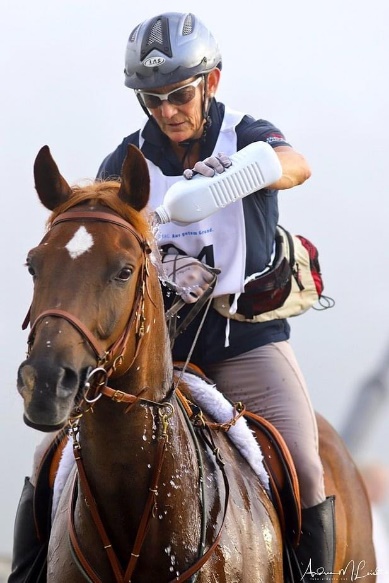 Dr. med. vet. Annina Rohner-CottiSchweizermeisterin 2020, Vize-Schweizermeisterin 2015, 2022Wann:			Donnerstag 28. März 2024, 19 Uhr bis ca. 22 UhrWo: 			Im Gässli 37 in 8162 SteinmaurUnkostenbeitrag:	 40.-Anmeldung:	 	grosstiere@tierarztpraxis-rohner.chWas:			Rundgang durch unser Pferde-Gehege (5-Sterne LAG – Laufstall)Vortrag mit der Gelegenheit Fragen zu stellenFaszination EnduranceWas für ein Pferd braucht es dazuWas für einen Reiter braucht es dazuWas gibt es für Endurance-PrüfungenAblauf der PrüfungenAusrüstungTrainingFütterungPerspektiven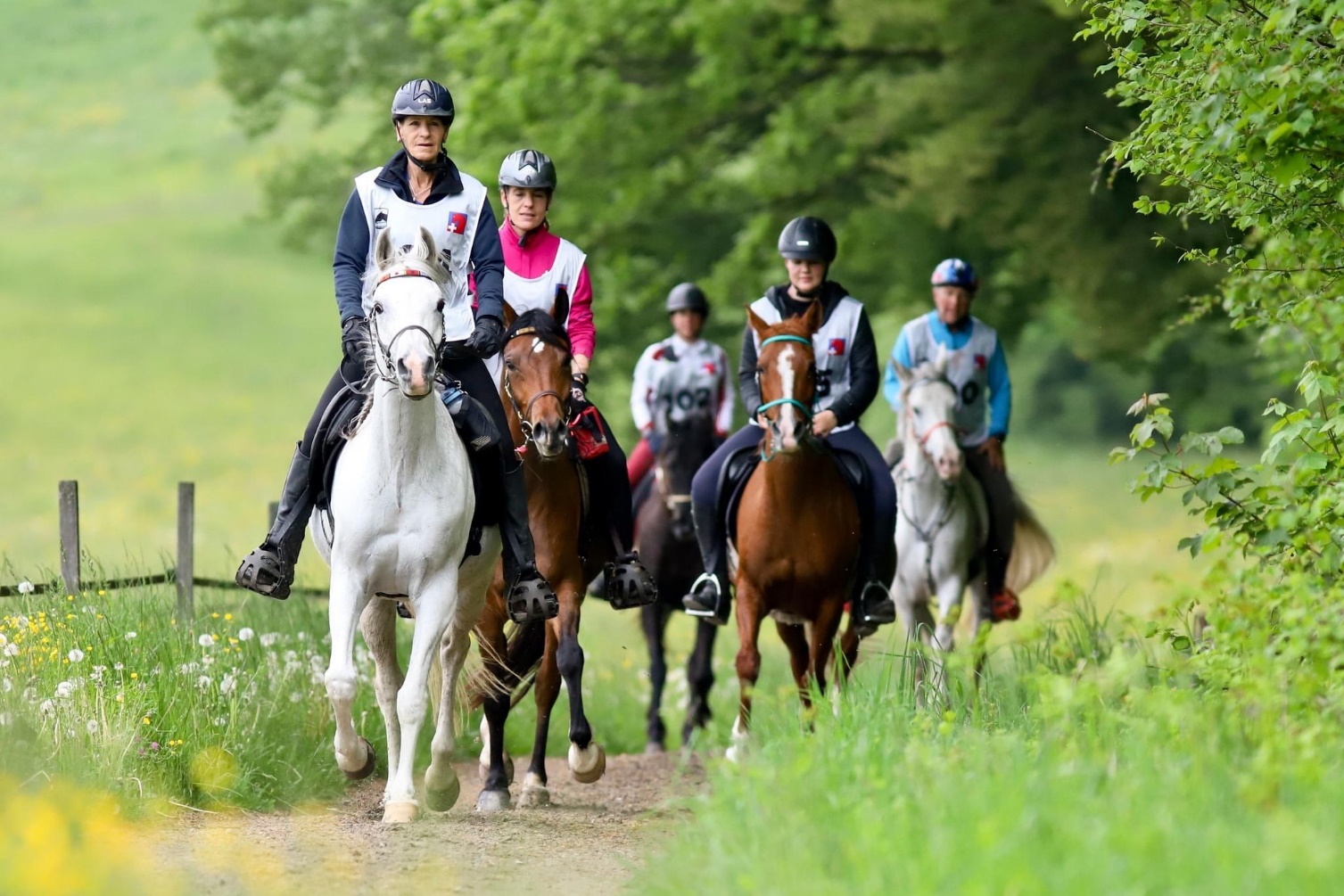 